ПРОТОКОЛ № 14/2020внеочередного Общего собрания членовСаморегулируемой организации Союз проектных организаций «ПроЭк»Дата собрания: 09 сентября 2020 года. Место проведения: город Москва, ул. Малая Андроньевская, д.15, к. 304. Форма проведения внеочередного Общего собрания членов: очная.Время начала и окончания регистрации: 14.00-14.55.Время проведения собрания: 15.00-Форма голосования: открытое.Основание для созыва внеочередного Общего собрания – решение Президиума Саморегулируемой организации Союза проектных организаций «ПроЭк» (Протокол № 975 от 28 августа 2020 года).Всего членов высшего органа управления - Общего собрания членов Саморегулируемой организации Союза проектных организаций «ПроЭк» - 1038.На собрании присутствовали 773  членов.Кворум – 74,4 % собрание правомочно.Список членов СРО Союз «ПроЭк»,присутствовавших на собранииКроме членов Саморегулируемой организации Союза проектных организаций «ПроЭк» (далее – Союз), обладающих правом голоса, на собрании присутствовали приглашенные, не обладающие правом голоса и не участвующие в голосовании: 1.Утюгов Алексей Сергеевич - Директор Союза;2. Абрамович Игорь Владимирович;3. Москаев Андрей Николаевич;4. Ломтева Елена Петровна.Председательствует на основании пункта 9.14.4 устава Союза Абрамович Игорь ВладимировичСекретарем собрания избрана Балынская В.Н.Счетная комиссия избрана в составе:1. Балынская Вера Николаевна2. Ковалева Анна Германовна.Голосовали: «за» -единогласно, «против» - нет, «воздержалось» - нетПОВЕСТКА ДНЯ:1. Об утверждении Положения о членстве в Саморегулируемой организации Союзе проектных организаций «ПроЭк» в новой редакции.РАССМОТРЕНИЕ ВОПРОСОВ ПОВЕСТКИ ДНЯПО ПЕРВОМУ ВОПРОСУ:Слушали: Утюгова Алексея Сергеевича, который предложил утвердить Положение о членстве Саморегулируемой организации Союза проектных организаций «ПроЭк» в новой редакции.Голосовали: «за» - 775, «против» -нет, «воздержалось» -1.Постановили: Утвердить Положение о членстве Саморегулируемой организации Союза проектных организаций «ПроЭк» в новой редакции.Докладчик собрания Утюгов А.С. объявил о том, что Общее собрание рассмотрело все вопросы повестки дня. На этом общее собрание объявляется закрытым.ПОДПИСИ:Председатель собрания	                                                                           / Абрамович И.В./                                                                              Секретарь собрания           				                          / Балынская В.Н../САМОРЕГУЛИРУЕМАЯ    ОРГАНИЗАЦИЯ    СОЮЗ ПРОЕКТНЫХ ОРГАНИЗАЦИЙ             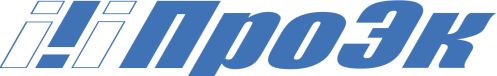 регистрационный номер СРО-П-185-16052013www.sro–proek.ru  Е-mail: sro-proek@mail.ru   105064, г. Москва, Старая Басманная., д. 14/2 стр. 4тел.  8(495)162-61-44№ОПФНаименованиеИННРуководительПрисутствовали    по доверенности1АО"Техатомсервис"5410120893ДоверенностьЯковлева Т.Н.2ОООкорпорация Стальконструкция7453273591ДоверенностьЕрохов А.Н.3ООО"Экострой-Дон"6125028860ДоверенностьЕрохов А.Н.4ООО"Цпб"5038103981ДоверенностьЕрохов А.Н.5ООО"СтройКомпани"7725766162ДоверенностьЕрохов А.Н.6ООО"Строй Центр Проект"2312217443ДоверенностьЯковлева Т.Н.7ООО«Энергосервис»7811004224ДоверенностьЯковлева Т.Н.8ООО«НПО ГПКО»1660218816ДоверенностьЕрохов А.Н.9ООО"СтройМонтаж"2635101622ДоверенностьЕрохов А.Н.10ООО«ИГ БиН»7721363388ДоверенностьЕрохов А.Н.11ООО«ЭКСИМПЛ»7734733029ДоверенностьЕрохов А.Н.12ООО«ТЕПЛОСТРОЙМОНТАЖ»9718026805ДоверенностьЕрохов А.Н.14ООО«ПРОФИТ ИНЖИНИРИНГ»7734734230ДоверенностьЯковлева Т.Н.15ООО«Консалтинговый центр Бизнес-информ-анализ»7743029740ДоверенностьЕрохов А.Н.16ООО«СтройПроектИнжиниринг»7710950056ДоверенностьЕрохов А.Н.17ООО«КСГ»7743675493ДоверенностьЕрохов А.Н.18ООО«ИТЦ ВТ-Проект»5507109413ДоверенностьЕрохов А.Н.19ООО«Технопроект»7726367562ДоверенностьЕрохов А.Н.20ООО«МН Дизайн»7718916040ДоверенностьЕрохов А.Н.21ООО«Архиколор»7729783024ДоверенностьЕрохов А.Н.22ООО«Магна консалт»7202261022ДоверенностьЕрохов А.Н.23ООО«ГлобалПроект»7704357306ДоверенностьЕрохов А.Н.24ООО«РКН»7716830020ДоверенностьЕрохов А.Н.25ООО«Архитектурная Студия Ильинской»2536263083ДоверенностьЕрохов А.Н.26ООО«ЭлектроСветоДинамика»7725852333ДоверенностьЕрохов А.Н.27ООО«ПКТИгрупп»7728755472ДоверенностьЕрохов А.Н.28ООО«СТРОЙТЕХЭКСПЕРТ»7116511504ДоверенностьЕрохов А.Н.29ООО«Агентство недвижимости -«Интехгарант»3241000838ДоверенностьЕрохов А.Н.30ООО«ТМЦ-НН»5259069305ДоверенностьЕрохов А.Н.31ООО«ТАТ»4025429007ДоверенностьЕрохов А.Н.32ООО«Пиран-ИТ»7723789380ДоверенностьЯковлева Т.Н.33ООО«Проф»7716787409ДоверенностьЕрохов А.Н.34ООО«ИНТЕРТЕХ»2723172291ДоверенностьЯковлева Т.Н.35ООО«РусСтройГруп»7716576574ДоверенностьЕрохов А.Н.36ООО«МП»0275904191ДоверенностьЯковлева Т.Н.37ООО«КузбассЗолотоПроект»4205130600ДоверенностьЕрохов А.Н.38ООО«Воллмакс Констракшн»7710953265ДоверенностьЕрохов А.Н.39ООО«Евростройконсалт»7705729170ДоверенностьЕрохов А.Н.40ООО«ЭНЕРГО АСТ»1650344321ДоверенностьЯковлева Т.Н.41ООО«УК ПНГИ»7726366167ДоверенностьЯковлева Т.Н.42ООО«ПРИОРИТЕТ»6234076824ДоверенностьЯковлева Т.Н.43ООО«Машиностроительный Инжиниринг»7728323909ДоверенностьЯковлева Т.Н.44ООО«АЛЬФА»7704435360ДоверенностьЯковлева Т.Н.45ООО«СтальПроект»7743840108ДоверенностьЯковлева Т.Н.46ООО«СвязьСтройКомплекс»2801227230ДоверенностьЕрохов А.Н.47ООО«МАСШТАБ КЛИМАТ»5038104777ДоверенностьЕрохов А.Н.48ООО«ВЗМК»6318197790ДоверенностьЕрохов А.Н.49ООО«АвСиКом»7456020790ДоверенностьЕрохов А.Н.50ООО«СМД Инжиниринг»7731322630ДоверенностьЕрохов А.Н.51ООО«КГТ»5007080501ДоверенностьЕрохов А.Н.52ООО«КурскРегионПроект»4632201206ДоверенностьЕрохов А.Н.54ООО«Инжтехкомпроект»7724763144ДоверенностьЕрохов А.Н.55ООО«Холодильные технологии»5036144816ДоверенностьЕрохов А.Н.56ООО«Межрегиональный Институт Градостроительства»7743852368ДоверенностьЕрохов А.Н.57ООО«ПСК «ИКАДИС»9701049191ДоверенностьЕрохов А.Н.58ООО«Строительные направления»7723588130ДоверенностьЕрохов А.Н.59ООО«ПКБ ЭНЕРГО»3328017579ДоверенностьЕрохов А.Н.60ООО«ЭкоСтрой»7716867816ДоверенностьЯковлева Т.Н.61ООО«ТЕХНОСТРОЙ»9701044108ДоверенностьЕрохов А.Н.62ООО«Контакт-АМ»7701229948ДоверенностьЕрохов А.Н.63ООО«ПРОМЭКСПЕРТИЗА»7704811304ДоверенностьЕрохов А.Н.64ООО«ЭнергоПроект»6686035990ДоверенностьЕрохов А.Н.65ООО«Энергохолдинг»3455001324ДоверенностьЕрохов А.Н.66ООО«НВК Строй»7806520343ДоверенностьЕрохов А.Н.67ООО«АСБ»7842509680ДоверенностьЕрохов А.Н.68ООО«ПРОМ»1121025322ДоверенностьЕрохов А.Н.69ООО«Регион Строй»6316224181ДоверенностьЕрохов А.Н.70ООО«БАЗИС-СПБ»7841014082ДоверенностьЕрохов А.Н.71ООО«АЛЬЯНС СТРОЙ»7719870366ДоверенностьЕрохов А.Н.72ООО«Эксперт Бизнес Брокер»2310135097ДоверенностьЕрохов А.Н.73ООО«СтройПроект 40»4025450190ДоверенностьЯковлева Т.Н.74ООО«ТермоГарант»5024131379ДоверенностьЕрохов А.Н.75ООО«ДНЕПР»6658423239ДоверенностьЕрохов А.Н.76ООО«Рефинжиниринг»7743908564ДоверенностьЕрохов А.Н.77ООО«АльфаПроект»2902077037ДоверенностьЕрохов А.Н.78ООО«ЯСП»8901027147ДоверенностьЕрохов А.Н.79ООО«ЭмЭлДжи Аутдор»6165124129ДоверенностьЕрохов А.Н.80ООО«ТехПро»2634095630ДоверенностьЯковлева Т.Н.81ООО«Инстелком»7447219719ДоверенностьЯковлева Т.Н.82ООО«Люмсмарт»1658154957ДоверенностьЯковлева Т.Н.83ООО«Продвижение»4909092408ДоверенностьЯковлева Т.Н.84ООО«РусЭкоСтрой»5074045453ДоверенностьЯковлева Т.Н.85ООО«ИнжЭнергоСтрой»7724417747ДоверенностьЯковлева Т.Н.86ООО«ЕРС»7718989538ДоверенностьЯковлева Т.Н.87ООО«КапРемСтрой»5260292121ДоверенностьЯковлева Т.Н.88ООО«СК ЮСП»7714359415ДоверенностьЯковлева Т.Н.89ООО«СТ-Экспертиза»7722356023ДоверенностьЯковлева Т.Н.90ООО«СГА-ИНЖИНИРИНГ»0276904363ДоверенностьЯковлева Т.Н.91ООО«ТСК»5254490164ДоверенностьЕрохов А.Н.92ООО«НПО «Звезда»7736680661ДоверенностьЯковлева Т.Н.93ООО«Миларес комплект»7720293681ДоверенностьЯковлева Т.Н.94ООО«Нео»7804561746ДоверенностьЯковлева Т.Н.95ООО«ИТР»7801337707ДоверенностьЯковлева Т.Н.96ООО«СИГМА+»7716867365ДоверенностьЯковлева Т.Н.97ООО«НИЦ «АЛЬФА ЭКСПЕРТ ДИАГНОСТИКА»7723905540ДоверенностьЯковлева Т.Н.98ООО«Архитектурная мастерская «СУГРОБОВЫ»5078023130ДоверенностьЯковлева Т.Н.99ООО«УМ-05»7721706500ДоверенностьЯковлева Т.Н.100ООО«Веста Строй-монтаж»7820330834ДоверенностьЯковлева Т.Н.101ООО«Кремнёв Ателье»9715302020ДоверенностьКовалева А.Г.102ООО«КИ»4253014820ДоверенностьЯковлева Т.Н.103ООО«Кляйневельт архитектен»7709922618ДоверенностьЯковлева Т.Н.104ООО«ПСК  «ФАЭТОН»5239010840ДоверенностьЯковлева Т.Н.105ООО«АСТРАЛЭНДСТРОЙ»7725370097ДоверенностьЯковлева Т.Н.106ООО«Инженерные изыскания»7448145266ДоверенностьЯковлева Т.Н.107ООО«АтомРегионСтрой»7706764931ДоверенностьЯковлева Т.Н.108ООО«Строй-связь 33»3328476501ДоверенностьЯковлева Т.Н.109ООО«АРС»7730713014ДоверенностьЯковлева Т.Н.110ООО«ПРОИНЖИНИРИНГ»3662255101ДоверенностьЯковлева Т.Н.111ООО«СЛАВИНВЕСТСТРОЙ»7706809798ДоверенностьЯковлева Т.Н.112ООО«СоцПроект М»7725305757ДоверенностьЯковлева Т.Н.113ОООПротивопожарный сервис7736660859ДоверенностьЯковлева Т.Н.114ООО«Проектстройэнерго»7704580907ДоверенностьЯковлева Т.Н.115ООО«ГЕС»5046046818ДоверенностьЯковлева Т.Н.116ООО«ИНЖЕНЕРНЫЙ ЦЕНТР»7713762822ДоверенностьЯковлева Т.Н.117ООО«ИНВЕСТСТРОЙ»2634097204ДоверенностьЯковлева Т.Н.118ООО«Велес Групп»3328015229ДоверенностьЯковлева Т.Н.119ООО«Спецстрой»2312189429ДоверенностьЯковлева Т.Н.120ООО«ЗЭР»8904034470ДоверенностьЯковлева Т.Н.121ООО«Мобильные системы»7731417547ДоверенностьЯковлева Т.Н.122ООО«ПГ Энергия»6150067823ДоверенностьЯковлева Т.Н.123ООО«СК ОДИП»7713407874ДоверенностьЯковлева Т.Н.124ООО«МТ-Сервис»3442119008ДоверенностьЯковлева Т.Н.125ООО«Мосса Инжиниринг»7813445104ДоверенностьЯковлева Т.Н.127ООО«СибТехСтрой»5405384957ДоверенностьЯковлева Т.Н.128ООО«Мегалит»7810704199ДоверенностьЯковлева Т.Н.129ИПТухтаров Нариман Иннатович732812841866ДоверенностьЯковлева Т.Н.131ООО«НПО «Технология»7422048797ДоверенностьЯковлева Т.Н.132ООО«ИЦ АЛМИР»7816595926ДоверенностьЯковлева Т.Н.133ООО«ДОН» ФСП6165209213ДоверенностьЯковлева Т.Н.134ООО«Системный интегратор»5404006303ДоверенностьЯковлева Т.Н.135ООО«АрхФьюжн»9701079630ДоверенностьЯковлева Т.Н.136ОООСК «Ремстрой»5053021518ДоверенностьЯковлева Т.Н.137ООО«Арсенал»5256089511ДоверенностьЯковлева Т.Н.138ООО«МелиоВодПроект»5047134351ДоверенностьЯковлева Т.Н.139ООО«СК АгроБау»7731474993ДоверенностьЕрохов А.Н.140ООО«СЭР»4703150832ДоверенностьЯковлева Т.Н.141ООО«ВВСВОДА»9729120662ДоверенностьЕрохов А.Н.142ООО «Стройэлектросеть»7714177863ДоверенностьКовалева А.Г.143ООО«КОМПЛЕКТТЕПЛОЭНЕРГО»9723031896ДоверенностьКовалева А.Г.144ООО«Реал Строй»7727711761ДоверенностьКовалева А.Г.145ИПРыбак Алексей Ростиславович6245726226199ДоверенностьКовалева А.Г.146ООО«ГостСтрой-72»7203380858ДоверенностьЕрохов А.Н.147ООО«АСК «КАСКАД»7720363307ДоверенностьЕрохов А.Н.148ООО«Юнидрафт»7725414097ДоверенностьКовалева А.Г.149ООО«МУЛЬТИ СЕРВИС СВЯЗЬ ПРОЕКТ»7722833692ДоверенностьКовалева А.Г.150ООО«КАМСТО»1650245641ДоверенностьКовалева А.Г.151ООО«ЭВРИАЛ»5012061335ДоверенностьКовалева А.Г.152ООО«Инженерный Центр «Интегра»1658128795ДоверенностьКовалева А.Г.153ООО«АМТ»3528198178ДоверенностьКовалева А.Г.154ООО«Вертикаль»7716791204ДоверенностьЕрохов А.Н.155ООО«ЯРСТРОЙ АУДИТ»7603064053ДоверенностьКовалева А.Г.156ООО«СТРОЙКОМПЛЕКС»7714549705ДоверенностьЕрохов А.Н.157ООО«Проектное мышление»7719197976ДоверенностьКовалева А.Г.158ООО«ЛЕАЛ»9102020605ДоверенностьКовалева А.Г.159ООО«НПРЦ»7802368539ДоверенностьЯковлева Т.Н.160ООО«ТАПМ Тандем-К»2727007309ДоверенностьКовалева А.Г.161ООО«СЗИК»7810699534ДоверенностьКовалева А.Г.162ООО«ГНТЦ»6453092755ДоверенностьКовалева А.Г.163ООО«В-колор Инжиниринг»6350022562ДоверенностьКовалева А.Г.164ООО«БСтЭ «Гарантия»6658458961ДоверенностьКовалева А.Г.165ООО«Эл-проект»5053036539ДоверенностьКовалева А.Г.166ООО«Стротекс»6318243052ДоверенностьЯковлева Т.Н.167ООО«Научно-исследовательский и проектный институт 8»4028065333ДоверенностьЯковлева Т.Н.168ООО«Термаль Сервис Плюс»3123338035ДоверенностьЯковлева Т.Н.169ООО«СК Викинг-С»6670379868ДоверенностьЕрохов А.Н.170ООО«Аналитические Технологии»7709768388ДоверенностьЯковлева Т.Н.171ООО«ПО Энергожелезобетонинвест»7716618190ДоверенностьЯковлева Т.Н.172ООО«АЛТАЙ-ТЕНТ»2225078730ДоверенностьЯковлева Т.Н.173ООО«ОРБИТА»4205330494ДоверенностьЯковлева Т.Н.174ОООНИЦ «Мосты»9715310783ДоверенностьЯковлева Т.Н.175ООО«ЛСЦ ПИИ «МИКРО»7732109390ДоверенностьЯковлева Т.Н.176ООО«ПКБ Компании Кебъ»5003053360ДоверенностьЯковлева Т.Н.177ООО«СтройСервис»7713719714ДоверенностьЯковлева Т.Н.178ОООИПЦ «ХимПромПроект»5249106251ДоверенностьЯковлева Т.Н.179ООО«Строй Центр»3525233515ДоверенностьЯковлева Т.Н.180ОООМИП «НИЦ МиС»7714966995ДоверенностьЯковлева Т.Н.181ООО«ЮСК»3435125314ДоверенностьЕрохов А.Н.182ООО«Специальный строительный участок»5034001971ДоверенностьЕрохов А.Н.183ООО«ПСК»5502011767ДоверенностьЕрохов А.Н.184ООО«Арна»7718030212ДоверенностьЕрохов А.Н.185ООО«НавГиС»8602272831ДоверенностьЯковлева Т.Н.186ООО«Связь Монтаж»8905054977ДоверенностьЯковлева Т.Н.187ООО«КОМПЭКС»7734180800ДоверенностьЕрохов А.Н.188ИПТихоненков Д.Н.5,01106E+11ДоверенностьКовалева А.Г.189ООО«СМИ»2130107252ДоверенностьЕрохов А.Н.190ООО«ПроСтрой»6685136829ДоверенностьЕрохов А.Н.191ООО«ЭРМОН»7725698610ДоверенностьЕрохов А.Н.192ООО«АЙСБЕРГ-СЕРВИС»7701139606ДоверенностьЕрохов А.Н.193ООО«Русский лёд Девелопмент»7717721256ДоверенностьЕрохов А.Н.194ООО«ИнжКомПроект»3525175574ДоверенностьЕрохов А.Н.195ООО«СахалинСтройПроект»6501275448ДоверенностьЕрохов А.Н.196ООО«РенессансПроект»9701101596ДоверенностьЕрохов А.Н.197ООО«Центр пожарной безопасности»4101143429ДоверенностьЕрохов А.Н.198ООО«Инжстрой-СТК»7710669712ДоверенностьЕрохов А.Н.199ООО«ТехноТел»7708757055ДоверенностьЕрохов А.Н.200ООО«ВИТМАР»6950147475ДоверенностьЕрохов А.Н.201ООО«Рус-Строй»9710023672ДоверенностьЕрохов А.Н.202ООО«Добрострой»6165199011ДоверенностьЕрохов А.Н.203ООО«ТермоМонт»7726727790ДоверенностьЕрохов А.Н.204ООО«Рязанское агентство инвентаризации и проектирования»6234106701ДоверенностьЕрохов А.Н.205ООО«Объект-Эксперт»4401155344ДоверенностьЕрохов А.Н.206ООО«ПОС Фактори»7720802321ДоверенностьЕрохов А.Н.207ООО«СГТ»9701056015ДоверенностьЕрохов А.Н.208ООО«Теремок-Инвест»7734506918ДоверенностьЕрохов А.Н.209ООО«ВСП»6686091377ДоверенностьЕрохов А.Н.210ООО«Строй Телеком»6318004287ДоверенностьЕрохов А.Н.211ООО«АрхС»7716797502ДоверенностьЕрохов А.Н.212ООО«БАРИТ ПРОЕКТ»7726455392ДоверенностьКовалева А.Г.213ООО«СтройКомплекс»7202182525ДоверенностьЕрохов А.Н.214ООО«ОВК-Строй»3525346580ДоверенностьЕрохов А.Н.215ОООНПК «Техносфера»3329081104ДоверенностьЕрохов А.Н.216ОООНПО «РТС»7453099174ДоверенностьЯковлева Т.Н.217ООО«ТЕПЛОТЕХСЕРВИС»7415053588ДоверенностьЕрохов А.Н.218ИПЩедловская Е.В.545208313924ДоверенностьЕрохов А.Н.219ОООПроектное бюро Аргос7735168443ДоверенностьЕрохов А.Н.220ООО«Научно-Реставрационное Объединение»7718791873ДоверенностьЕрохов А.Н.221ООО«БОН»7727778131ДоверенностьЯковлева Т.Н.222ООО«Корпорация Безопасности»6658501254ДоверенностьЕрохов А.Н.223ООО«СТРОЙПЛЮС»5074048422ДоверенностьЕрохов А.Н.224ООО«ЛНСЭ»6449059650ДоверенностьЕрохов А.Н.225ООО«ПроАльянс»6166066631ДоверенностьЕрохов А.Н.226ООО«ТСТ Групп»5044080933ДоверенностьЯковлева Т.Н.227ООО«СТРОЙВЕНТЭЛ»7728323578ДоверенностьЕрохов А.Н.228ООО«СИТИ СЕКТОР»7706813018ДоверенностьЕрохов А.Н.229ИППотапченко О.И.616303868431ДоверенностьЕрохов А.Н.230ООО«ИМАРАЛ»7704360041ДоверенностьЯковлева Т.Н.231ООО«АЛМА-Архитектурные решения»6658472035ДоверенностьЯковлева Т.Н.232ООО«ИТЭК»7718699370ДоверенностьЯковлева Т.Н.233ОООКАТАЛИСТ1657256709ДоверенностьКовалева А.Г.234ООО«Проперти М»7802487624ДоверенностьЯковлева Т.Н.235ООО«Холодпрестиж»7718557224ДоверенностьЕрохов А.Н.236ООО«ИНЖЕНЕР-СЕРВИС»9729154492ДоверенностьЕрохов А.Н.237ООО«СибЭкоСтрой»5407474719ДоверенностьЯковлева Т.Н.238ИПСигов Андрей Николаевич 181500882772ДоверенностьЕрохов А.Н.239ИПДондуков Виталий Викторович650111293248ДоверенностьЕрохов А.Н.240ООО«КОМПЛЕКССТРОЙ»7707659351ДоверенностьЯковлева Т.Н.241ООО«ЛЭКСАН»7703433642ДоверенностьЕрохов А.Н.242ООО«МсП Элефант»7734046971ДоверенностьЕрохов А.Н.243ООО«Актив-НЧ»1650238690ДоверенностьЕрохов А.Н.244ООО«СК»3304025845ДоверенностьЯковлева Т.Н.245ООО«НТЦ Сфера»7717788613ДоверенностьЯковлева Т.Н.246ООО«СПМК»5311008724ДоверенностьЯковлева Т.Н.247ООО«ДЭКС»7725495900ДоверенностьЕрохов А.Н.248ООО«Ивит-Строй»5032261639ДоверенностьЕрохов А.Н.249ООО«Максимум»9110022268ДоверенностьЯковлева Т.Н.250ООО«АЙ 'Н' ДИ»7603062345ДоверенностьЯковлева Т.Н.251ООО«СИНОПСИС»7725826894ДоверенностьЕрохов А.Н.252ООО«СТАРИС»9718116470ДоверенностьЕрохов А.Н.253ООО«УМНЫЙ КЛИМАТ ДИСТРИБЬЮШН»7734368792ДоверенностьЕрохов А.Н.254ООО«Премиум Стоун»7704645520ДоверенностьЕрохов А.Н.255ИПСалимов Ильдар Ильгизарович165501675477ДоверенностьЕрохов А.Н.256ООО«АйТи Энерджи Сервис»7729403949ДоверенностьЕрохов А.Н.257ОООАЭПЦ «СПЕКТР»2223605807ДоверенностьЕрохов А.Н.258ООО«Элеком Групп»7733898028ДоверенностьЕрохов А.Н.259ООО«Арктикгазстройпроект»7203370391ДоверенностьЕрохов А.Н.260ООО«АрхиГард»7725498749ДоверенностьЕрохов А.Н.261ООО«ЮЛА-ПРОДЖЕКТ»2309155726ДоверенностьЕрохов А.Н.262ООО«Уренгойгидропроект»8904077682ДоверенностьЕрохов А.Н.263ООО«Эф Ди Эй»9718116223ДоверенностьЕрохов А.Н.264ООО«Промспецстрой»7729449950ДоверенностьЕрохов А.Н.265ООО«МСК»7727797631ДоверенностьЯковлева Т.Н.266ИПГаврилович В.Ю.772142893300ДоверенностьЕрохов А.Н.267ИПСтепанов Ю. Н.773605043217ДоверенностьЕрохов А.Н.268ЗАО«НПЦ «АТ Транс»6659222736ДоверенностьЕрохов А.Н.269ООО«ВИСТТЕХ»7724759733ДоверенностьЯковлева Т.Н.270ОООСТРОЙКОМПЛЕКТ-М7718695457ДоверенностьЯковлева Т.Н.271ООО«Конвент-СТ»5045046526ДоверенностьЕрохов А.Н.272ООО«Промгазинжиниринг»7728370070ДоверенностьЕрохов А.Н.273ОООАПЦ «Щёлковский»5050112887ДоверенностьЕрохов А.Н.274ООО«Строймаксимум»6659127867ДоверенностьЕрохов А.Н.275ООО«Р-ИНЖИНИРИНГ»7720831629ДоверенностьЯковлева Т.Н.276ООО«ДИЗАЙНСТРОЙ»9710029160ДоверенностьЕрохов А.Н.277ОООЗавод Легких Конструкция «Декор»5246042313ДоверенностьЕрохов А.Н.278ИППерин Г. Г.246501922505ДоверенностьЕрохов А.Н.279ООО«ТехГрадПроект»9731016764ДоверенностьЕрохов А.Н.280ООО«Империал Проект»9731016838ДоверенностьЕрохов А.Н.281ООО«АтомСвет Энергосервис»7714857844ДоверенностьЕрохов А.Н.282ООО«БРИК КОНСТРАКШЕН»9729275602ДоверенностьЕрохов А.Н.283ООО«Строй Комплекс»3664223659ДоверенностьЕрохов А.Н.284ООО«ВС СтройПроект»7715904751ДоверенностьЕрохов А.Н.285ООО«МС Групп»2902071081ДоверенностьЕрохов А.Н.286ООО«Строим вместе»7728441892ДоверенностьЕрохов А.Н.287АО«ПАРАДОКС АРКИТЕКЧЕ»7709682388ДоверенностьЕрохов А.Н.288ООО«Реал Тайм»7728454556ДоверенностьЕрохов А.Н.289ООО«НИЦ ТСО»7704459731ДоверенностьЕрохов А.Н.290ООО«НСК-ЭКСПЕРТ ГРУПП»5404082030ДоверенностьЕрохов А.Н.291ООО«ИСО «ВЕРШИНА»2222814822ДоверенностьЕрохов А.Н.292ООО«Промстандарт»2502007388ДоверенностьЕрохов А.Н.293ООО«РОНИНТЕКС-ПРОЕКТ»7713461705ДоверенностьЕрохов А.Н.294ООО«Ачим Девелопмент»8904075533ДоверенностьЕрохов А.Н.297ООО«АКАДЭКС»3665801165ДоверенностьЕрохов А.Н.298ООО«Гарантия»6518007817ДоверенностьЕрохов А.Н.299ООО«НАРОСТРОЙ»5047142176ДоверенностьЕрохов А.Н.300ООО«Турбоден Рус»7726374048ДоверенностьЕрохов А.Н.301ООО«ЭНЕРГО-СТАНДАРТ»5044092664ДоверенностьЕрохов А.Н.302ООО«Система-Строй»7751145450ДоверенностьЕрохов А.Н.303ООО«Иннова Сервис»5024132189ДоверенностьЕрохов А.Н.304ООО«НПК «МЕРИДИАН»7730707282ДоверенностьЕрохов А.Н.305ООО«КСМ-1»7734382500ДоверенностьЕрохов А.Н.306ООО«Лифт Комплекс»9718112564ДоверенностьЕрохов А.Н.307ОООПКО «СПЕЦМОНТАЖАВТОМАТИКА»3662005736ДоверенностьЕрохов А.Н.308ОООЯХМ «Реставратор»7604089340ДоверенностьЕрохов А.Н.309ООО«ПТ-Проект»7736673752ДоверенностьЕрохов А.Н.310ООО«НЭОО «ЭКСПЕРТ»6165144407ДоверенностьЕрохов А.Н.311ОООСК «ТехСпецСтрой»5024183190ДоверенностьЕрохов А.Н.313ООО«СП-Строй»5047220441ДоверенностьЕрохов А.Н.314ИПКрасовская Анастасия Альбертовна710512658052ДоверенностьЕрохов А.Н.316ООО«НПО «РемСтрой»7727341976ДоверенностьЕрохов А.Н.317ООО«Олимп»9701119610ДоверенностьЕрохов А.Н.318ООО«ПОЖСТРОЙСЕРВИС»7736259012ДоверенностьЕрохов А.Н.319ИПКарпушевский Владимир Анатольевич280116545560ДоверенностьКовалева А.Г.320ООО«Техстрой»6950216009ДоверенностьЕрохов А.Н.321ООО«ПЛАНБАУ»5075036388ДоверенностьЕрохов А.Н.322ООО«ТехСтройЭксперт»9729274863ДоверенностьЕрохов А.Н.323ООО«ВДПО»7718854643ДоверенностьЕрохов А.Н.326ИПАндриященко Георгий920455347726ДоверенностьЕрохов А.Н.327ООО«ФИНАНС-СТРОЙ»326503176ДоверенностьЕрохов А.Н.330ООО«Альфа Альянс»7203432619ДоверенностьЕрохов А.Н.331ООО«Видеоглаз Проект»7719828389ДоверенностьЕрохов А.Н.333ООО«КПО-Электро»7724733598ДоверенностьЕрохов А.Н.334ООО«КрымГидроПроект»9108122970ДоверенностьЕрохов А.Н.335ООО«Дон-Проект»7725415277ДоверенностьЕрохов А.Н.337ООО«Служба Технического Сопровождения»7720333172ДоверенностьКовалева А.Г.338ООО«ПАРИТЕТ-ИНЖИНИРИНГ»2311099300ДоверенностьКовалева А.Г.339ИПФоминов С.С.502711892002ДоверенностьЕрохов А.Н.340ООО«ОКБ СХМ Технатон»7720197272ДоверенностьКовалева А.Г.342ОООГрадостроительный институт Пространственного моделирования и развития «Гипрогор Проект»7717545650ДоверенностьЯковлева Т.Н.343ООО«ИНСТИТУТ ИС»5038137652ДоверенностьЕрохов А.Н.344ООО«Файнлайн дизайн»7728885880ДоверенностьЕрохов А.Н.345ООО«Диджитал Айс»7707850478ДоверенностьЕрохов А.Н.346ООО«Геолинк Ньютек»7710494607ДоверенностьЕрохов А.Н.348ООО«Инженерные технологии»5043047740ДоверенностьЕрохов А.Н.349ООО«Инком-Фасад»7718966837ДоверенностьЕрохов А.Н.350ООО«ПСК «ПОРТАЛ»7701938528ДоверенностьЕрохов А.Н.351ООО«АРС»7724436891ДоверенностьЕрохов А.Н.352ООО«ДИАЛ СЕРВИС»5045054710ДоверенностьЕрохов А.Н.353ООО«Ремстрой сервис»3128052086ДоверенностьЕрохов А.Н.354ИПЗУБАЛЬ ПАВЕЛ БОГДАНОВИЧ772072553555ДоверенностьЕрохов А.Н.355ООО«СВСиУ»7719480655ДоверенностьЕрохов А.Н.356ООО«Иннова ТехноСтрой»7733304147ДоверенностьЕрохов А.Н.357ООО«Строй Премиум»2311259377ДоверенностьЕрохов А.Н.358ООО«Тэсмострой»7743802670ДоверенностьЯковлева Т.Н.359ООО«ПРОСПЕКТ»7724421084ДоверенностьЕрохов А.Н.360ОООЧОО «ФОРТ»269999117ДоверенностьЕрохов А.Н.361ООО«БТИ»6319174563ДоверенностьЕрохов А.Н.362ООО«ИНАРБИ»7724468452ДоверенностьЕрохов А.Н.363ООО«НОВЫЕ ГОРИЗОНТЫ»5047113094ДоверенностьЕрохов А.Н.364ООО«Химспецстрой»4401177468ДоверенностьЕрохов А.Н.365ООО«ЦИИВС»7802284381ДоверенностьЕрохов А.Н.366ООО«Группа Компания «АТА»5040144417ДоверенностьЕрохов А.Н.367ООО«АУРУМ»7704439358ДоверенностьЕрохов А.Н.368ООО«МЕТАЛЛСТРОЙИНВЕСТ»7701122183ДоверенностьЕрохов А.Н.369ООО«Энерговодпроект»6163106533ДоверенностьЕрохов А.Н.370ООО«ПК Альянс ДВ»2723204666ДоверенностьЕрохов А.Н.371ООО«Хонор Инжиниринг»7724407971ДоверенностьЕрохов А.Н.372ООО«НПО «ФармЛабКонструкция»7801603701ДоверенностьЕрохов А.Н.373ООО«Промэнерго»6163107061ДоверенностьЕрохов А.Н.374ООО«МПО «Регион»7723332804ДоверенностьЕрохов А.Н.375ООО«Палп-Строй»3811121033ДоверенностьЕрохов А.Н.376ООО«ЮНАД»7728459963ДоверенностьЕрохов А.Н.377ООО«ИММОБИЛЕ»7717601079ДоверенностьЕрохов А.Н.378ООО«АИСФеР»5076008986ДоверенностьЕрохов А.Н.379ООО«СТРОЙИНЖПРОЕКТ»9715341862ДоверенностьЕрохов А.Н.380ООО«ИНФОМАТ»1655187496ДоверенностьЕрохов А.Н.381ООО«АТХ-Строй»3662269062ДоверенностьЯковлева Т.Н.382ООО«Пожарная Защита»9729125773ДоверенностьЕрохов А.Н.383ОООСБ Строй5036083360ДоверенностьЯковлева Т.Н.384ООО«ГЕОИНЖИНИРИНГСЕРВИС»2014018805ДоверенностьЕрохов А.Н.385ООО«НСК СтройГарант»7727406550ДоверенностьЕрохов А.Н.386ООО«ИнГеоСтрой»7709868819ДоверенностьЕрохов А.Н.387ООО«ППР СТАНДАРТ»7720438369ДоверенностьЕрохов А.Н.388ИПЧумаков Сергей Дмитриевич632121265201ДоверенностьЕрохов А.Н.389ООО«ЖЕЛДОРЭНЕРГОРЕСУРС»9701053261ДоверенностьЕрохов А.Н.390ООО«АРТ-ЭКО»7728796091ДоверенностьЕрохов А.Н.391ИПКочкарев М.И.662706688637ДоверенностьЕрохов А.Н.392ООО«ИнСет»7733338724ДоверенностьЕрохов А.Н.393ООО«ПИРССТРОЙ»5030040257ДоверенностьЕрохов А.Н.394ООО«ЭКОТРАСТ»3664216108ДоверенностьЕрохов А.Н.395ООО«КОМИНТЕК»7731430481ДоверенностьЕрохов А.Н.396ООО«АРХ-Проект»2721123517ДоверенностьЕрохов А.Н.397ОООНОВАЯ АРХИТЕКТУРА5835076344ДоверенностьЯковлева Т.Н.398ООО«СИТИСИНКИНГ»9909398963ДоверенностьЕрохов А.Н.399ООО«РЕГИОНТЕХСЕРВИС»5906083397ДоверенностьЕрохов А.Н.400ООО«Мосинжком»7727413814ДоверенностьЕрохов А.Н.401ООО«ЛАЭР»7720790517ДоверенностьЕрохов А.Н.402ООО«СМАРТКОМСЕРВИС»6318018716ДоверенностьЕрохов А.Н.403ОООКомпания «Казанский Фасад»1659184619ДоверенностьЕрохов А.Н.404ООО«Верта»6501253780ДоверенностьЯковлева Т.Н.405ООО«Радонеж»6924011446ДоверенностьЕрохов А.Н.406ООО«Серб-строй»7701951529ДоверенностьКовалева А.Г.407ООО«ИНВЕСТТЕХНОЛОГИИ»7733670231ДоверенностьЕрохов А.Н.408ООО«МонолитМонтаж»7730699352ДоверенностьЕрохов А.Н.409ООО«КАРЛЕН»304006237ДоверенностьЕрохов А.Н.410ООО«ИНТЕХ»7713462794ДоверенностьЕрохов А.Н.411ООО«Конструктив»7705527046ДоверенностьЕрохов А.Н.412ООО«Объединенная Строительная Компания»5254485478ДоверенностьЕрохов А.Н.413ООО«МК ГРУПП»7714926093ДоверенностьЕрохов А.Н.414ООО«Русперфоратор»7704218341ДоверенностьЕрохов А.Н.415ООО«ТЕРМОТЕХНИКА»7710910085ДоверенностьЕрохов А.Н.416ООО«ВладПлюс»2540098450ДоверенностьЕрохов А.Н.417ООО«Строй-Инжиниринг»5047183648ДоверенностьЕрохов А.Н.418ООО«Дензо»7714443508ДоверенностьЕрохов А.Н.419ООО«Компрессор»7116129366ДоверенностьЕрохов А.Н.420ООО«Вексиллум-Крым»9102235209ДоверенностьЕрохов А.Н.421ООО«ПЕРВАЯ КОЛЛЕГИЯ АРХИТЕКТОРОВ»7131002318ДоверенностьЕрохов А.Н.422ООО«Строительный Эксперт»7802685866ДоверенностьЕрохов А.Н.423ООО«Элметро-Инжиниринг»7448109853ДоверенностьЕрохов А.Н.424ООО«СТРОЙ-КОНТИНЕНТ»6167077555ДоверенностьЕрохов А.Н.425ООО«Строй-ресурс»277919570ДоверенностьЕрохов А.Н.426ООО«Эффективные решения»5805013918ДоверенностьЕрохов А.Н.427ООО«КОНЦЕПТ ВИЖН»5010055223ДоверенностьЕрохов А.Н.428ООО«Инженерия комфортной среды»7728469778ДоверенностьЕрохов А.Н.429ООО«МАСТЕРОВОЙ»7743501923ДоверенностьЕрохов А.Н.430ООО«ВРС Диджитал»7719893081ДоверенностьЕрохов А.Н.431ООО«БАКС – Технология»6319160507ДоверенностьЕрохов А.Н.432ООО«Ростест-Москва»7727061249ДоверенностьЕрохов А.Н.433ООО«НВП-ЭНЕРГО»3906360181ДоверенностьЕрохов А.Н.434ОООАмурский Проектный Институт «Колизей»2801184434ДоверенностьЯковлева Т.Н.435ООО«ЭНЕРГОСТРОЙ»8601054929ДоверенностьЕрохов А.Н.436ООО«СТК»7743301508ДоверенностьЯковлева Т.Н.437ООО«Верные решения»5022052379ДоверенностьЕрохов А.Н.438ОООНИЦ «ВЕКТОР»6323074113ДоверенностьЕрохов А.Н.439ООО«НМС-Групп»7603051914ДоверенностьЕрохов А.Н.440ООО«РБУ-Строй»7721397570ДоверенностьЯковлева Т.Н.441ООО«Геодезические изыскания»3461060705ДоверенностьЕрохов А.Н.442ООО«СТРОЙРЕСТАВРАЦИЯ»7713402611ДоверенностьЕрохов А.Н.443ООО«САХАЛИН-ТЕХНОЛОДЖИ»6501300736ДоверенностьЕрохов А.Н.444ООО«РСК Сатурн»6316115168ДоверенностьЕрохов А.Н.445ИПДианов Иван Владимирович720318348610ДоверенностьЕрохов А.Н.446ООО«СтройТехСервис»7709479280ДоверенностьЕрохов А.Н.447ИПСлесарчук М.Г.920358021655ДоверенностьЕрохов А.Н.448ООО«КРЕС»9718136928ДоверенностьЕрохов А.Н.449ООО«Константа»7721653954ДоверенностьЕрохов А.Н.450ОООРСП «ВИТТА»7725015374ДоверенностьЕрохов А.Н.451ОООТК «Руслан-1»7728581272ДоверенностьЕрохов А.Н.453ООО«ЭКОТЭС»7720698889ДоверенностьЕрохов А.Н.454ООО«НЖСтрой»7728420282ДоверенностьЕрохов А.Н.455ООО«РЕНЕРО»7713774031ДоверенностьЕрохов А.Н.456ООО«СК Партнер»7725493941ДоверенностьЕрохов А.Н.457ООО«ГИСГЕО»7452133111ДоверенностьЕрохов А.Н.458ООО«Соникс Групп»9723084295ДоверенностьЕрохов А.Н.459ООО«СМАРТ инжиниринг»7714794369ДоверенностьЕрохов А.Н.460ООО«Проектная Мастерская ВОЛОД»400010772ДоверенностьЯковлева Т.Н.461ООО«СК «Энергомонтажсервис»7751527065ДоверенностьЕрохов А.Н.462ООО«МСК-Сервис»7728467820ДоверенностьЕрохов А.Н.463ООО«Сегмент»9701111643ДоверенностьЕрохов А.Н.464ООО«ГарантПРОЕКТ»7116132256ДоверенностьЕрохов А.Н.465ООО«Интайм-Проект»5024196231ДоверенностьЕрохов А.Н.466НАО«Кубаньгазификация»2308138460ДоверенностьЕрохов А.Н.467ООО«АЛЬЯНССТРОЙРЕСУРС»3849070451ДоверенностьЯковлева Т.Н.468ООО«Торговый дом ЦУМ»7707073366ДоверенностьЕрохов А.Н.469ООО«КомплИТех»7702428167ДоверенностьЕрохов А.Н.470ООО«МОДУЛЬ»7707846344ДоверенностьЕрохов А.Н.471ООО«Титан-М-Томск»7017302588ДоверенностьЯковлева Т.Н.472ООО«Гелиос»7729604162ДоверенностьЕрохов А.Н.473ООО«ПЛАНЕР»7714444371ДоверенностьЕрохов А.Н.474ООО«Куубер Группа Компаний»7708256235ДоверенностьЕрохов А.Н.475ООО«СтройКомЭнерго»7724949276ДоверенностьЕрохов А.Н.476ООО«Атомспецстрой»7536158377ДоверенностьЕрохов А.Н.477ООО«ЭНЕРГОСЕТИ»9721059568ДоверенностьЕрохов А.Н.478ООО«Контур Строй»5024109302ДоверенностьЕрохов А.Н.479ООО«Маркетингпроект»5402047872ДоверенностьЕрохов А.Н.480ООО«Юг-Партнёр»2312234791ДоверенностьЕрохов А.Н.481ООО«А-Проект»9715347783ДоверенностьЕрохов А.Н.482ООО«БВК-СтройКласс»6950137808ДоверенностьЕрохов А.Н.483ООО«ВодСтройПроект»5047219630ДоверенностьЕрохов А.Н.484ООО«СК Инженерный центр»5018181773ДоверенностьЕрохов А.Н.485ИППавленко Александр Геннадьевич790102646456ДоверенностьЕрохов А.Н.486ООО«ГК Гост»7709926387ДоверенностьЕрохов А.Н.487ООО«Гоньи Андженг Инжиниринг»6671096189ДоверенностьЕрохов А.Н.488ИПГергель Константин Александрович773211356319ДоверенностьЯковлева Т.Н.489ООО«Коммунальник»201000466ДоверенностьЕрохов А.Н.490ООО«Ваша БЕЗОПАСНОСТЬ»1656052847ДоверенностьЕрохов А.Н.491ООО«ЭПБ  «АРХТАМГА»267021379ДоверенностьЕрохов А.Н.492ООО«ПОЖАРНАЯ БЕЗОПАСНОСТЬ ТЕХНОЛОГИЙ»5247055033ДоверенностьЯковлева Т.Н.493ООО«ПРОКСИС»7447149074ДоверенностьЕрохов А.Н.494ООО«СТРОЙМОНТАЖМСК»7729758902ДоверенностьЕрохов А.Н.495ООО«ПРОЕКТГАЗСТРОЙСЕРВИС»8904088490ДоверенностьЯковлева Т.Н.496ООО«ЧС»7702468265ДоверенностьЕрохов А.Н.497ООО«АРХИСТРОЙ»7719491689ДоверенностьЕрохов А.Н.498ООО«Альтаир»9723074346ДоверенностьЯковлева Т.Н.500ОООСтройРеставрация5047209663ДоверенностьЯковлева Т.Н.501ООО«ВОЛЖСКОЕ»6330056436ДоверенностьКовалева А.Г.502ООО«ПРОРАБЫЧ»7714435962ДоверенностьЕрохов А.Н.503ООО«Дальстройбизнес»2540169083ДоверенностьЯковлева Т.Н.504ООО«ИННСТРОЙПРОЕКТ»7714447365ДоверенностьЕрохов А.Н.505ООО«СНАБАЛЬЯНССТРОЙ»1433023345ДоверенностьЕрохов А.Н.506ООО«Истком»5407484386ДоверенностьЯковлева Т.Н.507ООО«ОДПР»6164109537ДоверенностьЕрохов А.Н.508ООО«НСИ-ТЕЛЕКОМ»7704846770ДоверенностьЕрохов А.Н.509ООО«Строитель»8901017773ДоверенностьЯковлева Т.Н.510ИПКлочков Андрей Владимирович772919497361ДоверенностьЯковлева Т.Н.511ООО«Надежные Технологии и Сервис»9701095543ДоверенностьЕрохов А.Н.512ИПМарковская Елена Алексеевна645054899427ДоверенностьЕрохов А.Н.513ООО«НИЦ «Регламент»2130039764ДоверенностьЕрохов А.Н.514ООО«Кейфор»7704399257ДоверенностьЕрохов А.Н.515ООО«Главное управление проектами»7723405844ДоверенностьЕрохов А.Н.516ООО«СпецСтройПарк»7727808756ДоверенностьЕрохов А.Н.517ООО«Группа Компаний Империя»7709891590ДоверенностьЕрохов А.Н.519ОООКонтроль-Новосибирск5406664690ДоверенностьЯковлева Т.Н.520АО«Техническая инспекция ЕЭС»5407270810ДоверенностьЕрохов А.Н.521ОООАваллон6501242153ДоверенностьЯковлева Т.Н.522ООО«АКВАТЕЛ»9729012900ДоверенностьЕрохов А.Н.524ООО«МЬЮЗИК ИНЖИНИРИНГ»1655280181ДоверенностьЕрохов А.Н.525ООО«Прогресс-Р»2310079300ДоверенностьЕрохов А.Н.526ООО«НТСМ»8603198901ДоверенностьЯковлева Т.Н.527ООО«ИТЭК»8620021005ДоверенностьЯковлева Т.Н.528ООО«Армада Холдинг»5074026980ДоверенностьЕрохов А.Н.529ООО«ИНТЕРПУТЬ»7743330001ДоверенностьКовалева А.Г.530ООО«В-ГРУППА»6320036335ДоверенностьЕрохов А.Н.531ООО«РЭСТО»7701869793ДоверенностьЕрохов А.Н.532ООО«АСК «Тандем +»5010056354ДоверенностьЕрохов А.Н.533ООО«АВАНГАРД»7728466833ДоверенностьЕрохов А.Н.534ООО«НОРТ»9715345867ДоверенностьЕрохов А.Н.535ООО«Главпроект»6318031971ДоверенностьЕрохов А.Н.536ООО«ПАРАЛЛЕЛЬ»5032300782ДоверенностьЕрохов А.Н.537ОООАурум7726727102ДоверенностьЯковлева Т.Н.538ООО«Интегратор»7734353860ДоверенностьЕрохов А.Н.539ООО«НПО «ПИС»7716928522ДоверенностьЕрохов А.Н.540ООО«ПМК Альфа»9701101652ДоверенностьЯковлева Т.Н.542ООО«АйкьюЭколоджи»3811028242ДоверенностьЯковлева Т.Н.543ООО«АНДРОМЕДА»3811182519ДоверенностьЕрохов А.Н.544ООО«ОЧИСТНЫЕ СООРУЖЕНИЯ»5027261425ДоверенностьЯковлева Т.Н.545ОООТехнический центр «ПожСервис»7107500418ДоверенностьЕрохов А.Н.546ООО«ТрансЭнергоСтрой»2308266504ДоверенностьЕрохов А.Н.547ООО«МОНТАЖ-ПРЕМИУМ»7743303368ДоверенностьЕрохов А.Н.548ООО«МеталлИнвест»7714437776ДоверенностьЕрохов А.Н.549ООО«БИР СпецКровПроект»9718122812ДоверенностьЕрохов А.Н.550ООО«Системы Безопасности»9718023152ДоверенностьЯковлева Т.Н.551ОООДжи Пи Инжиниринг7838458899ДоверенностьЯковлева Т.Н.552ООО«НПК Энергоэффект»6658349803ДоверенностьЯковлева Т.Н.553ООО«СТРОЙТРАНС»5609180920ДоверенностьЯковлева Т.Н.554ООО«СваорСтрой»4813028401ДоверенностьЯковлева Т.Н.555ООО«НТЦ ЭЖД»7709460674ДоверенностьКовалева А.Г.556ОООСК Строй-ФК5012072231ДоверенностьЯковлева Т.Н.557ООО«ГАРАНТЭЛИТ»7733342872ДоверенностьЯковлева Т.Н.559ООО«Уай Ти Би Групп»7722427429ДоверенностьЕрохов А.Н.560ИПДеревянко Галина Валерьевна231150321730ДоверенностьЕрохов А.Н.561ОООИНТОКУ7704489895ДоверенностьЯковлева Т.Н.562ООО«Проектное бюро Гущенко и Соколов»3811460251ДоверенностьЯковлева Т.Н.563ООО«СИБЮГСТРОЙ»6165029387ДоверенностьЕрохов А.Н.564ООО«Монтажстрой»7733731815ДоверенностьЕрохов А.Н.565ОООСибводпроект7203305635ДоверенностьЯковлева Т.Н.566ООО«СУ ЯрСталь»7602137929ДоверенностьЕрохов А.Н.567ООО«ПРИЗМА»276943683ДоверенностьЕрохов А.Н.568ОООСКФ «АРГО»5717001381ДоверенностьЕрохов А.Н.569ООО«РЕАЛ ПРОДЖЕКТ»9718135843ДоверенностьЕрохов А.Н.570ИПДзагоев Руслан Валерьевич773365082379ДоверенностьЕрохов А.Н.571ООО«Стек»5016002108ДоверенностьЕрохов А.Н.572АОЛыткаринский завод оптического стекла5026000300ДоверенностьЯковлева Т.Н.573ОООМСК "Паритет"7708353782ДоверенностьЕрохов А.Н.574ОООНПО "РЕГИОН"7712071029ДоверенностьЕрохов А.Н.575ООО«ПромСтройСервис»6950032675ДоверенностьЕрохов А.Н576ООО«ЛЕГОСТРОЙ ДВ»2502060720ДоверенностьЯковлева Т.Н.577ООО«ЭКО-ТРЕЙД»9717062991ДоверенностьКовалева А.Г.578ООО«Промышленные технологии»7706455718ДоверенностьЯковлева Т.Н.579ООО«СветлоГрад»7728452911ДоверенностьЯковлева Т.Н.580ООО«Город Услуг»7708352718ДоверенностьЯковлева Т.Н.581ООО«Проектное бюро-72»7203483892ДоверенностьЯковлева Т.Н.582ООО«Бестрон»7717692284ДоверенностьЕрохов А.Н583ООО«ИНДИГО»1901133720ДоверенностьЯковлева Т.Н.584ОООНЕФТЕПРАКТИКА2311287310ДоверенностьЯковлева Т.Н.585ООО«Тех-Проект»326538161ДоверенностьЯковлева Т.Н.586ООО«АРТ Строй»2130197947ДоверенностьЯковлева Т.Н.587ОООАКД-Проект5405025193ДоверенностьЯковлева Т.Н.588ООО«Токмэн»2543044734ДоверенностьЯковлева Т.Н.589ООО«ОмскГеоПроект»5503182250ДоверенностьЯковлева Т.Н.590ООО«Спектр-С»2635230427ДоверенностьЯковлева Т.Н.591ООО«Фасадные технологии»7703471969ДоверенностьЯковлева Т.Н.592ООО«Бошунг-Рус»5047103385ДоверенностьЯковлева Т.Н.593ООО«НАУЧНО-ТЕХНИЧЕСКИЙ ЦЕНТР «ДАНЭКС»1660314661ДоверенностьЯковлева Т.Н.594ООО«Гефест»1658219876ДоверенностьЯковлева Т.Н.595ООО«Газовик»3458001227ДоверенностьЯковлева Т.Н.596ОООЭнергоСтрой7720450260ДоверенностьЯковлева Т.Н.597ОООЛАБИРИНТ7720446151ДоверенностьЯковлева Т.Н.598ООО«Гарт»5404361210ДоверенностьЯковлева Т.Н.599ООО«ПТК Инжиниринг»7720392227ДоверенностьЯковлева Т.Н.600ООО«Невский энергомеханический завод»7842027574ДоверенностьЯковлева Т.Н.601ООО«Системы информационной безопасности»5405414231ДоверенностьЯковлева Т.Н.602ОООКомьюнит Сервис7715408023ДоверенностьЯковлева Т.Н.603ООО«ЭНЕРГОТЕХСЕРВИС»7412015016ДоверенностьЯковлева Т.Н.604ОООЛССТРОЙ7731457998ДоверенностьЯковлева Т.Н.605ОООЭкоТрансСтройПроект9717075550ДоверенностьЯковлева Т.Н.606ОООПринт М7709971319ДоверенностьЯковлева Т.Н.607ОООЭНЕРГОМАШ5318000280ДоверенностьЯковлева Т.Н.608ООО«ГАЗСМ-ПРОЕКТ»3906988089ДоверенностьЯковлева Т.Н.609ООО«СТРОИТЕЛЬНАЯ ГРУППА ИННОВАЦИЯ»7724374540ДоверенностьЯковлева Т.Н.610ОООГидрология7731147548ДоверенностьЯковлева Т.Н.611ООО«ДДва»7707661897ДоверенностьЯковлева Т.Н.612ООО«КРЕС»7733340138ДоверенностьЯковлева Т.Н.613ООО«СпецПроект»7453195872ДоверенностьЯковлева Т.Н.614ООО«РЕФТЭЛЕКТРОМОНТАЖ-II»6603015431ДоверенностьЯковлева Т.Н.615ИПФолбер Богуслав621508530009ДоверенностьЯковлева Т.Н.616ООО«АИС ГРУПП»278103432ДоверенностьЯковлева Т.Н.617ООО«Мастер Кровля»2311154487ДоверенностьЯковлева Т.Н.618ООО«Центр технологического развития»7733344975ДоверенностьЯковлева Т.Н.619ООО«ГАЗТЕПЛОСТРОЙ»4826139405ДоверенностьЯковлева Т.Н.620ОООЭНЕРГО-РЕСУРС7814657327ДоверенностьЯковлева Т.Н.621ООО«Группа Компаний ИМСАТ»7838060699ДоверенностьЯковлева Т.Н.622ООО«Земля-АХА»5904354250ДоверенностьЯковлева Т.Н.623ООО«Высота-СИЗ»6315021301ДоверенностьЯковлева Т.Н.624ОООГК «ЗАВОД КРИОГЕННОГО ОБОРУДОВАНИЯ»6150098780ДоверенностьЯковлева Т.Н.625ОООЗауралЛеспроект4510023620ДоверенностьЯковлева Т.Н.626ООО«Стройгеооснования»7726521856ДоверенностьЯковлева Т.Н.627ООО«СТРОЙ инвест»6732075340ДоверенностьЯковлева Т.Н.628ООО«АТ-АРХПРОЕКТ»4025453994ДоверенностьЯковлева Т.Н.629ООО«ТехИнжиниринг+»5407498533ДоверенностьЯковлева Т.Н.630ОООИНЖ-КОМ5007101021ДоверенностьЯковлева Т.Н.631ООО«Забайкальская проектная компания»7536174629ДоверенностьЯковлева Т.Н.632ООО«ГеоПроект»4250012951ДоверенностьЯковлева Т.Н.633ИПЧеренёв Шамиль Ахметович280122376430ДоверенностьЯковлева Т.Н.634ООО«Авангард-Строй»7814527416ДоверенностьЯковлева Т.Н.635ООО«СпецСеверСтрой»7704403062ДоверенностьЯковлева Т.Н.636ОООИНСПРО7743934268ДоверенностьЯковлева Т.Н.637ООО«ТЕХНОГРАД»5043062667ДоверенностьЯковлева Т.Н.638ООО«КРОНА»7713725612ДоверенностьЯковлева Т.Н.639ИПГорбунова Ирина Ивановна781418743148ДоверенностьЯковлева Т.Н.640ООО«СТРОЙЭЛЕКТРОМОНТАЖ»7719484667ДоверенностьЯковлева Т.Н.641ОООВИС7813634743ДоверенностьЯковлева Т.Н.642ООО«ГрадПроект»7203195559ДоверенностьЯковлева Т.Н.643ООО«Металло Промышленный Холдинг»7722788714ДоверенностьЯковлева Т.Н.644ООО«Регионпромкомплект»7448146968ДоверенностьЯковлева Т.Н.645ООО«СтройАльянс»7726445718ДоверенностьЯковлева Т.Н.646ООО«Стройзащита»1655385730ДоверенностьЯковлева Т.Н.647ООО«Логистика Строительства Европейских Газопроводов»7801333558ДоверенностьЯковлева Т.Н.648ОООРАМИКО-М5017121108ДоверенностьЯковлева Т.Н.649ОООЭнергетик9704001110ДоверенностьКовалева А.Г.650ООО«Технологии Безопасности»4221028996ДоверенностьЯковлева Т.Н.651ОООКАНДЕЛА7813190424ДоверенностьЯковлева Т.Н.652ООО«КадастрГеоПроект»7726440300ДоверенностьЯковлева Т.Н.653ООО«Спецпожпроект-Центр»7720357511ДоверенностьЯковлева Т.Н.654ИПГайказов Михаил Николаевич774332470057ДоверенностьЯковлева Т.Н.655ИП Афанасьев Олег Вячеславович230808249931ДоверенностьЯковлева Т.Н.656ОООСтар-Инжиниринг2462067162ДоверенностьЯковлева Т.Н.657ООО«СЕРВИС ЛЮКС»2366003487ДоверенностьЯковлева Т.Н.658ИППолухин Евгений Васильевич773321820702ДоверенностьЯковлева Т.Н.659ООО«РАПИР»7814677186ДоверенностьЯковлева Т.Н.660ОООАлтексПро7728722942ДоверенностьЯковлева Т.Н.661ОООВЫСОТА2723177363ДоверенностьЯковлева Т.Н.662ОООГеосити5404397738ДоверенностьЯковлева Т.Н.663ФГУПУправление строительства №3 Федеральной службы исполнения наказаний326004106ДоверенностьЯковлева Т.Н.664ОООЭлектроГород6678019190ДоверенностьЯковлева Т.Н.665ОООКомиГеоСтройИнжиниринг1106034379ДоверенностьЯковлева Т.Н.666ОООИНВЕСТЕХЭНЕРГО7719698612ДоверенностьЯковлева Т.Н.667ОООСТ-ПРОЕКТ9709037536ДоверенностьЯковлева Т.Н.668ИПШевченко Евгений Евгеньевич920453227920ДоверенностьЯковлева Т.Н.669ОООИРБИС7720631450ДоверенностьЯковлева Т.Н.670ООООдин к Одному7810578272ДоверенностьЯковлева Т.Н.671ОООИЦ ПроектЭксперт266060329ДоверенностьЯковлева Т.Н.672ОООСК ЭлитСтройМонтаж6311173590ДоверенностьЯковлева Т.Н.673ОООСК ВЕРТИКАЛЬ5190079823ДоверенностьЯковлева Т.Н.674ОООЛИТСТРОЙПРОЕКТ323410702ДоверенностьЯковлева Т.Н.675ОООБЛИСС- ИНЖИНИРИНГ6312184354ДоверенностьЯковлева Т.Н.676ОООПроектировщик5612172238ДоверенностьЯковлева Т.Н.677ОООСервисный центр БРЕСЛЕР7017315795ДоверенностьЯковлева Т.Н.678ОООЦТВ Модерн5003087009ДоверенностьЯковлева Т.Н.679ОООНЬЮТЕК5906160563ДоверенностьЯковлева Т.Н.680ОООАРХИТЕКТУРНО-КОНСТРУКТОРСКОЕ БЮРО БОРРАДОР-ПРОЕКТ9718129053ДоверенностьЯковлева Т.Н.681ОООГеоме34703169248ДоверенностьЯковлева Т.Н.682ОООПроектный центр Решение2204038824ДоверенностьЯковлева Т.Н.683ОООНПЦ КСП5001108172ДоверенностьЯковлева Т.Н.684ОООЕвро Строй Блок7116144879ДоверенностьЯковлева Т.Н.685ОООГранд3665803998ДоверенностьЯковлева Т.Н.686ОООГрифон2536319459ДоверенностьЯковлева Т.Н.687ОООГАЗСВЯЗЬТЕХНОЛОГИИ7733852175ДоверенностьЯковлева Т.Н.688ОООПегас-СТН7716941964ДоверенностьЯковлева Т.Н.689ОООРМС Северо-Запад7802691186ДоверенностьЯковлева Т.Н.690ОООСтроительно-коммерческая компания Лаверна6501289095ДоверенностьЯковлева Т.Н.691ОООАВТЭП7727508632ДоверенностьЯковлева Т.Н.692ОООСпецМонтажПроект №545403048290ДоверенностьЯковлева Т.Н.694ОООСПЕЦРУССТРОЙ М7702415425ДоверенностьЯковлева Т.Н.695ОООПроПроект9725022495ДоверенностьЯковлева Т.Н.696ОООГеодИС242008785ДоверенностьЯковлева Т.Н.697ОООНОВЫЙ КАДАСТР2722124591ДоверенностьЯковлева Т.Н.698ОООИКЦ КМД2309136635ДоверенностьЯковлева Т.Н.699ОООСК СОЗИДАНИЕ5079014025ДоверенностьЯковлева Т.Н.700ОООСтеплайн5031105299ДоверенностьЯковлева Т.Н.701ОООМастерская Васильева7801138652ДоверенностьЯковлева Т.Н.702ОООЖилКомСервис Запрудня5078017707ДоверенностьЯковлева Т.Н.703ИПЗацепина Яна Владимировна702408230028ДоверенностьЯковлева Т.Н.704ОООЭнергоТехСервис3811157897ДоверенностьЯковлева Т.Н.705ОООАЛЬПБАУ9709053048ДоверенностьЯковлева Т.Н.706ИПСубботин Дмитрий Петрович165205032878ДоверенностьЯковлева Т.Н.707ОООГермес-Телеком6164126437ДоверенностьЯковлева Т.Н.708ОООПРОМТЕХЭКСПОРТ6829131239ДоверенностьЯковлева Т.Н.709ОООПрайм8901026376ДоверенностьЯковлева Т.Н.710ОООСпецстройинвест7204100711ДоверенностьЯковлева Т.Н.711ОООЭ.К. Девелопмент7719440229ДоверенностьЯковлева Т.Н.712ОООЦифровые Автоматические Технологии7720450937ДоверенностьЯковлева Т.Н.713ОООММО-Айдар7720393566ДоверенностьЯковлева Т.Н.714ИПГнусарёв Сергей Сергеевич583200260503ДоверенностьЯковлева Т.Н.715АНОИТЦ Мосгосэнергонадзора7719509738ДоверенностьЯковлева Т.Н.716ОООМЕГАСТРОЙ3444267259ДоверенностьЯковлева Т.Н.717ОООПроектное бюро АЭРОХЕЛП7840473407ДоверенностьЯковлева Т.Н.718ОООСтроительная компания ЭнергоКомплекс5032307315ДоверенностьЯковлева Т.Н.719ОООГеоПроект Инжиниринг7751172461ДоверенностьЯковлева Т.Н.720ОООТелематика8603119628ДоверенностьЯковлева Т.Н.721ОООКриолитИнжиниринг9704003491ДоверенностьЯковлева Т.Н.722ОООИнститут Технической Инвентаризации7724398491ДоверенностьЯковлева Т.Н.723ОООАлюминиевый цех №15018194451ДоверенностьЯковлева Т.Н.724ОООАЭ-СЕРВИС7731325800ДоверенностьЯковлева Т.Н.725ОООМАШПРОМСТРОЙ6829133370ДоверенностьЯковлева Т.Н.726ОООРегионТрансСтрой7813108074ДоверенностьЯковлева Т.Н.727ОООГлобус7203479769ДоверенностьЯковлева Т.Н.728ИПНикишин Даниил Александрович771777917802ДоверенностьЯковлева Т.Н.729ОООПроектная компания Сенсор4632258763ДоверенностьЯковлева Т.Н.730ОООКОТЁЛСЕРВИС7455027390ДоверенностьЯковлева Т.Н.731ОООЭКСПЕРТНЫЙ КОНСАЛТИНГОВЫЙ ЦЕНТР6950079419ДоверенностьЯковлева Т.Н.732ОООСПК РЕМиС7720425680ДоверенностьЯковлева Т.Н.733ОООВЕРТИКАЛЬ ПРОЕКТ7726448765ДоверенностьЯковлева Т.Н.734ОООГРАДСТРОЙКОМПЛЕКТ9710078752ДоверенностьЯковлева Т.Н.735ОООРайдекс5406989257ДоверенностьЯковлева Т.Н.736ИПСучков Петр Андреевич524921813081ДоверенностьЯковлева Т.Н.737ОООИнженерный центр Чистая Вода5402555548ДоверенностьЯковлева Т.Н.738ОООСВКР-ИНЖИНИРИНГ6452107864ДоверенностьЯковлева Т.Н.739ОООСпециализированный застройщик Марго2318030032ДоверенностьЯковлева Т.Н.740ОООМСК Групп9718117403ДоверенностьЯковлева Т.Н.741ОООСЛС-ГРУПП7722842760ДоверенностьЯковлева Т.Н.742ОООБюро проектов Оптимальное решение5906138335ДоверенностьЯковлева Т.Н.743ОООЛСТ7716941403ДоверенностьЯковлева Т.Н.744ОООТоргово-производственное предприятие Контур7204204196ДоверенностьЯковлева Т.Н.745ОООШахта им. С. Д. Тихова4212030766ДоверенностьЯковлева Т.Н.746ОООМультиВход5020076455ДоверенностьЯковлева Т.Н.747ОООРегионЭнергоСтрой4003034823ДоверенностьЯковлева Т.Н.748ОООИНВЕСТИЦИОННО-СТРОИТЕЛЬНАЯ КОМПАНИЯ6901070445ДоверенностьЯковлева Т.Н.749ОООПРОЕКТНАЯ КОМПАНИЯ СИБИРЬ5407976765ДоверенностьЯковлева Т.Н.750ОООУральские Железные Дороги6670207690ДоверенностьЯковлева Т.Н.751АОКАЛУГА АСТРАЛ 4029017981ДоверенностьЯковлева Т.Н.752ИПКурмаев Эдуард Ильдарович165609024329ДоверенностьЯковлева Т.Н.753ИПБелоусов Михаил Алексеевич744915707887ДоверенностьЯковлева Т.Н. 754ОООСтроительство Подземных Коммуникаций5406995282ДоверенностьЯковлева Т.Н. 755ООО«ТЕПЛОТЕХНИК»2312277121ДоверенностьКовалева А.Г.756ОООЭнергоаудит Северо-Запад7806295909ДоверенностьЯковлева Т.Н.757ОООИнтел-проект7716571488ДоверенностьЯковлева Т.Н.758ОООАГГрупп2312194926ДоверенностьЯковлева Т.Н.759ИПРассихин Юрий Алексеевич772400290189ДоверенностьКовалева А.Г760ОООЭнкор5010056450ДоверенностьЯковлева Т.Н.761ОООКСК-групп5022055355ДоверенностьЯковлева Т.Н.762ОООСТРОЙ ЭНЕРГО РЕСУРС7840065983ДоверенностьЯковлева Т.Н.763ИПКочкарова Марьям Рафкатовна262801070367ДоверенностьЯковлева Т.Н.764ОООКомплексные Системы Вентиляции и Кондиционирования5009118013ДоверенностьЯковлева Т.Н.765ОООСтроительная компания Горизонт2460090600ДоверенностьЯковлева Т.Н.766ОООМульти Солюшенс9717083092ДоверенностьЯковлева Т.Н.767ОООВСМ5252025002ДоверенностьЯковлева Т.Н.768ОООТехно-Строй7743286338ДоверенностьЯковлева Т.Н.769ОООМОДУЛЬ-МОНТАЖ3443097300ДоверенностьЯковлева Т.Н.770ОООАрт-Деко5905052727ДоверенностьЯковлева Т.Н.771ОООСт-Сторум3435028342ДоверенностьЯковлева Т.Н.772ОООПромТехПроект2721237754ДоверенностьЯковлева Т.Н.773ООО«Статус»3123415018ДоверенностьКовалева А.Г.774ОООСтроительная компания Бастион4015005016ДоверенностьЯковлева Т.Н.775ОООТехносферные Технологии Безопасности7802696843ДоверенностьЯковлева Т.Н.776ОООАБСОЛЮТ Девелопмент7805687854ДоверенностьЯковлева Т.Н.777ОООМодуль7716718571ДоверенностьЯковлева Т.Н.778ОООРекон7701858953ДоверенностьЯковлева Т.Н.779ОООСтроительная компания 777704839564ДоверенностьЯковлева Т.Н.780ООО«Титан-Инжиниринг»1660318000ДоверенностьКовалева А.Г.781ОООПроектир7720751331ДоверенностьЯковлева Т.Н.782ОООДира-Д Инжиниринг1644092860ДоверенностьЯковлева Т.Н.783ООО«СпецКомплектИнжиниринг»3328472730ДоверенностьКовалева А.Г.784ОООПожарный регистр1657242022ДоверенностьЯковлева Т.Н.785ООО«ГТС-Автоном»6315645148ДоверенностьКовалева А.Г.786ООО«Бетиз»1102015209ДоверенностьКовалева А.Г.787ООО«Эталон»7743751190ДоверенностьКовалева А.Г.788ООО«ИнвестТехстрой»4401186007ДоверенностьКовалева А.Г.789ООО«ИнтерПлай»7805558626ДоверенностьКовалева А.Г..790ООО«МОСТЫ И ТРУБЫ»9717089841ДоверенностьКовалева А.Г.791ООО«МИП «МАДИ КАНАТНЫЕ АЭРОМОСТЫ»7714456384ДоверенностьКовалева А.Г..792ООО«Самарская сервисная компания»6318195105ДоверенностьКовалева А.Г.793ИПМиронов Е. Ф.332911766993ДоверенностьКовалева А.Г.794ОООТаврида Электрик Новосибирск5405220532ДоверенностьКовалева А.Г.795ОООАЙ ЭМ БУЛЛ КОНСТРАКШН7731372247ДоверенностьКовалева А.Г796ОООГлавком-Кострома4401154439ДоверенностьКовалева А.Г.